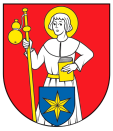       Obec Štvrtok na Ostrove – Csallóközcsütörtök KözségFogadóórák a községházán az ünnepek alattÚradné hodiny obecného úradu počas sviatkovFogadóórák az építéshatósági hivatalban az ünnepek alattStránkové hodiny stavebného úradu počas sviatkovA gyűjtőudvar nyitvatartása az ünnepek alattOtváracia doba zberného dvora počas sviatkov						 		        Mgr. Őry Péter						      		polgármester - starosta obce 2016. 12. 22. (csütörtök)  8.00-12.0022.12.2016 (štvrtok) 8.00-12.002016.12.23.   ( péntek )       ZÁRVA23.12.2016 (piatok) ZATVORENÉ2016.12.27. - 30.                (kedd – péntek)  8.00-12.0027. - 30.12.2016      (utorok – piatok )  8.00-12.002016.12.28. (szerda) ZÁRVA27.12.2016 (streda)  ZATVORENÉ2016.12.24. (szombat)	ZÁRVA24.12.2016 (sobota) ZATVORENÉ2016.12.31. (szombat)	ZÁRVA31.12.2016 (sobota) ZATVORENÉ